                                  ZÁKLADNÍ UMĚLECKÁ ŠKOLA ŽANDOV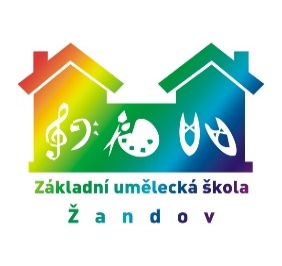                                   okres Česká Lípa, příspěvková organizace                                           Dlouhá 121, 471 07 Žandov, IČ: 70982112, e-mail: reditel@zuszandov.cz--------------------------------------------------------------------------------------------------------------------------------------PŘIHLÁŠKA DO ZÁKLADNÍ UMĚLECKÉ ŠKOLYStudijní zaměření   ………………………….     Místo vzdělávání………………………..Příjmení   ……………………………………..        Jméno ………………………………………Rodné číslo  ……………………………….....	Datum narození   ………………………….Místo narození   ………………………….....	Státní občanství   ………………………….Jmenovaný(á)  je žákem(žákyní)……třídy   …………………………. školy (ZŠ, MŠ, SŠ)Bydliště:Ulice   ……………………………………….....	Obec…………………………………….. PSČ   ………………………………………......	Telefon   …………………………………Matka:Příjmení   ……………………………………... Jméno…………………………………………  Telefon  …………………………………………E-mail…………………………………………   Místo bydliště stejné jako u žáka ano – ne…………………………………………………..                                                                           vyplnit v případě zaškrtnutí neOtec:Příjmení   ……………………………………....  Jméno………………………………….Telefon  ………………………………………….E-mail…………………………………..Místo bydliště stejné jako u žáka ano – ne………………………………………………..                                                                          vyplnit v případě zaškrtnutí neVzdělávání v základní umělecké škole upravuje zákon č. 561/2004 Sb., o předškolním, základním, středním, vyšším odborném a jiném vzdělávání (školský zákon), ve znění pozdějších předpisů, vyhláška č.71/2005 Sb., o základním uměleckém vzdělávání, a školní řád.Jsem si vědom(a), že studium na základní umělecké škole může být ukončeno:jestliže žák nevykonal závěrečnou zkoušku nebo byl na konci druhého pololetí celkově hodnocen stupněm neprospěl a nebylo mu povoleno opakování ročníku,jestliže žák byl vyloučen ze školy,v případě, že o to písemně požádá zákonný zástupcev případě, že zákonný zástupce neuhradil úplatu za vzdělávání ve stanoveném termínu.Prohlašují, že syn/dcera netrpí chorobou, která by bránila výuce zpěvu nebo hře na dechový nástroj.INFORMOVANÝ SOUHLASV ……………………………   dne   …………………….         ……………………………………….                                                                                                       Podpis zákonného zástupceV souladu s evropským obecným nařízením o ochraně osobních údajů (GDPR) vyjadřuji souhlas se zpracováváním osobních údajů žáka a zákonných zástupců. Dále souhlasím s pořizováním a použitím písemností osobní povahy, podobizen, obrazových snímků a obrazových i zvukových záznamů týkajících se výše uvedeného žáka nebo jeho projevů osobní povahy pro potřeby ZUŠ, zejména pro propagaci a prezentaci školy. Tento souhlas poskytuji na dobu časově neomezenou, přičemž beru na vědomí, že jej mohu kdykoliv písemně odvolat.Souhlasím:       ANO       NE  nehodící se škrtněte